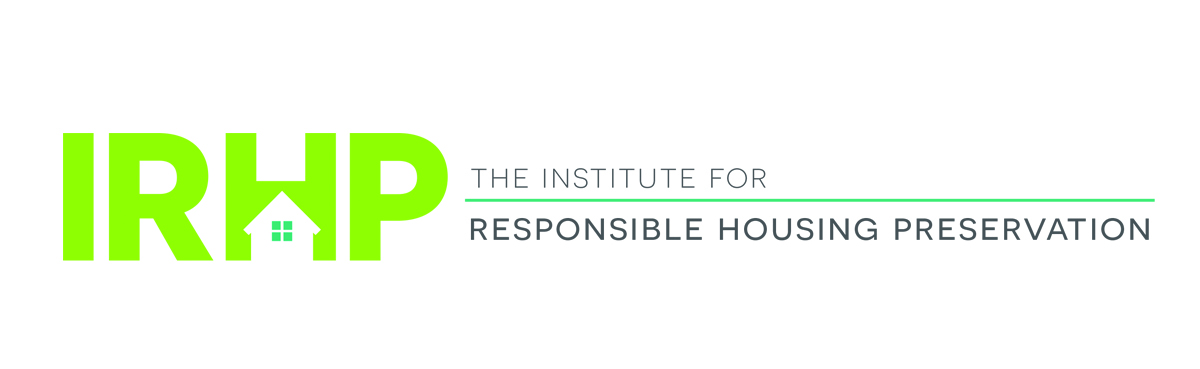     Institute for Responsible Housing PreservationAffordable Housing Preservation Symposium: Old Challenges, New TechniquesThe Roosevelt Hotel – January 22, 20208:00 AM—9:00 AM	Breakfast and Registration9:00 AM—10:00 AM   	Washington DC Update Moderator: WallaceGasson/Lawrence/Muha/Sussman	A comprehensive review of affordable housing and tax legislation and policy initiatives on Capitol Hill and HUD, including fixing the 4% LIHTC, 2020 HUD appropriations and Section 8 renewals. 10:00 AM—11:00 AM  	Rental Assistance Demonstration Program (RAD) UpdatesModerator: VanAmerongenFroehlich/Gouveia/Soroka/StokesOur panelists will discuss the intricacies of the RAD program, which provides project-based subsidy to leverage private resources to preserve public housing, mod rehab, RAP/Rent Supp properties as well as section 202 PRACs. 11:00 AM—11:15 AM   	Networking Break11:15 AM—12:15PM   	New York State/New York City Housing OfficialsModerators: J Kelly/LynchRichardsonSenior state and city housing officials discuss how these innovative agencies in New York are working to preserve vital affordable housing using creative financing structures. 12:15 PM—1:15 PM	Complimentary Luncheon 1:30 PM—2:30 PM	Equity and Debt: Financing Your Deal  Moderator: ViorstDebt and equity providers will provide an update on the trends in the marketplace, including equity pricing predictions, interest rates and investor outlook/concerns. 2:30 PM—3:30PM 	The View From HUDModerator: WallaceDavis/SantaHUD officials are invited to discuss new and existing policy initiatives and provide an update on the new REAC process.3:30 PM—3:45 PM  	Networking Break3:45PM—5:00PM    	Preservation Transactions: Getting Your Deal Closed!Moderator: AltidorA candid discussion of doing deals in New York and elsewhere in the current environment.  Discussion points include structuring a preservation transaction and a review of the key issues in preserving the aging federal and state assisted housing portfolios.5:00PM—6:30 PM	Networking Reception Co-ChairsSteve Wallace, Nixon Peabody LLPRandy Kelly, Foundation HousingInvited SpeakersMeghan Altidor, Nixon Peabody LLPTom Davis, HUDRich Froehlich, NYCHDCDavid Gasson, Boston CapitalJonathan Gouveia, New York City Housing AuthorityJohn Kelly, Nixon Peabody LLPPeter Lawrence, Novogradac & CompanyJoe Lynch, Nixon Peabody LLPDenise Muha, National Leased Housing AssociationAnthony Richardson, New York City Housing Development CorporationDean Santa, HUDKathie Soroka, Nixon Peabody LLPAmy Stokes, Monadnock DevelopmentMonica Sussman, Nixon Peabody LLPDeborah VanAmerongen, Nixon Peabody LLPAlex Viorst, PGIM Real Estate